Trilles Immobilier
25 Avenue Maréchal Foch
66250 Saint Laurent de la Salanque 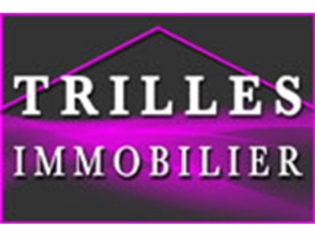 Unique Sarah
4281 Tetrick RoadKansas City,
Belgium        	Saint Laurent de la Salanque
    17th January 2020,  Subject : Order Dear Mrs David,  We wish you a good year 2020!  To start it in beauty, we would like to create a t-shirt with the effigy of our agency. We have assembled our TRILLES IMMOBILIER team and choose the design that suits us. Here are our ideas: A basic black t-shirt with our agency name (TRILLES) embroiders in purple top left, please confirm that is possible. We would like an order of 10 t-shirts for our team which we would need within 3 months delivery.  Can you also give me a size guide ? Payment will rather be following your confirmation email. Sincerely, 									VANDER-HOEVEN L,
									The Commercial secretary.